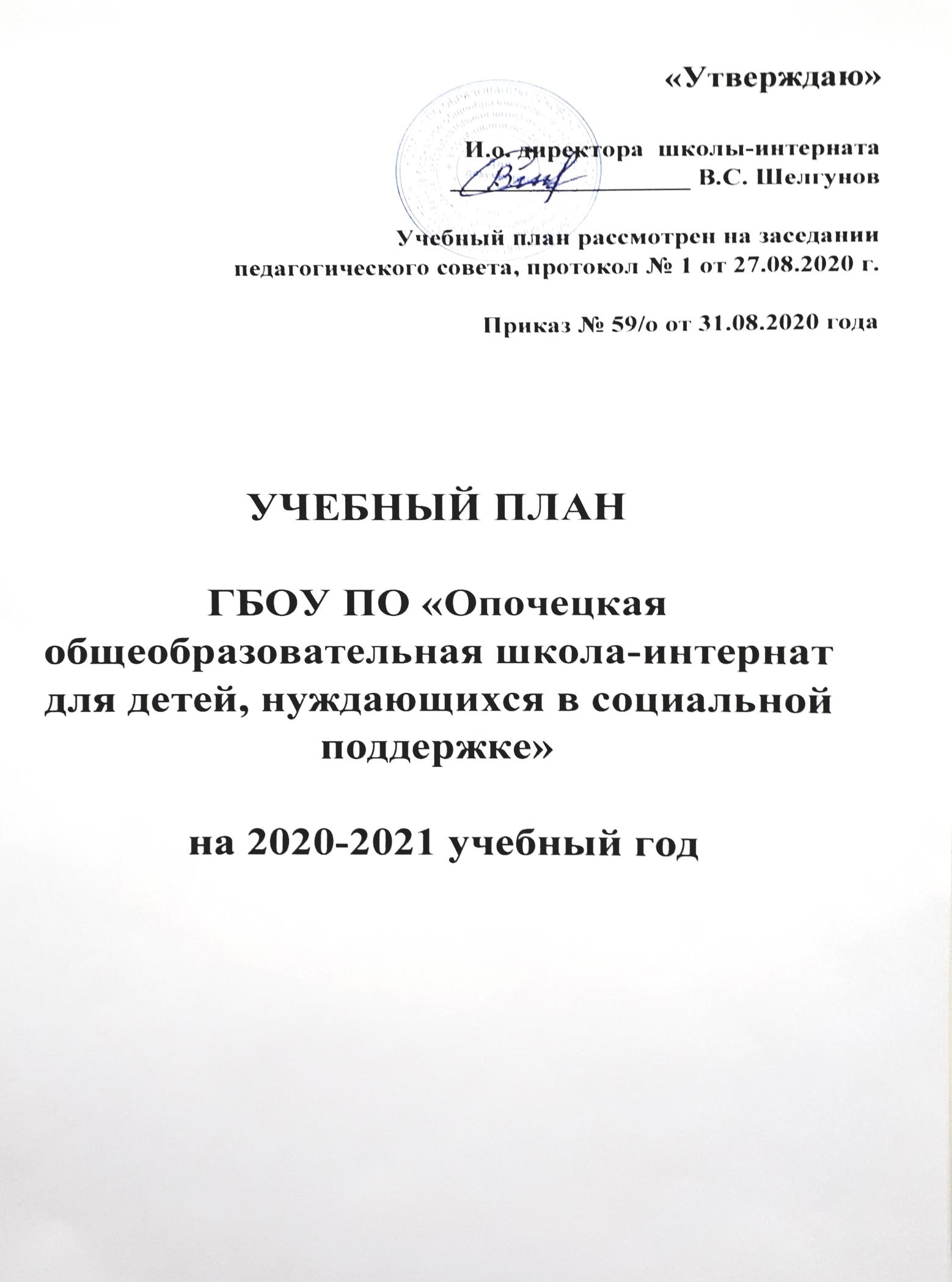 Пояснительная записка к учебному плану ГБОУ «Опочецкая 
общеобразовательная школа-интернат для детей, нуждающихся в социальной поддержке» начального общего образования
на 2020-2021 учебный годУчебный план ГБОУ «Опочецкая общеобразовательная школа-интернат для детей, нуждающихся в социальной поддержке» разработан на основе следующих документов, являющихся основанием для регламентации образовательных отношений:Для 1 - IV классов, осуществляющих обучение в соответствии с требованиями федерального государственного образовательного стандарта начального общего образованияприказ Министерства образования и науки Российской Федерации от 6 октября 2009 года №373, зарегистрированный Минюстом России 22 декабря 2009 года № 15785 «Об утверждении и введении в действие федерального государственного образовательного стандарта начального общего образования»;приказ Министерства образования и науки Российской Федерации от 26 ноября 2009 года № 1241, зарегистрированный Минюстом России 4 февраля 2011 года № 19707 «О внесении изменений в федеральный государственный образовательный стандарт начального общего образования, утвержденный	приказом Министерства образования	и науки Российской Федерации от 6 октября 2009 года № 373»;приказ Министерства образования и науки Российской Федерации от 22 сентября 2009 года № 2357, зарегистрированный Минюстом России 12 декабря 2011 года № 22540 «О внесении изменений в федеральный государственный образовательный стандарт начального общего образования, утвержденный	приказом Министерства образования и науки Российской Федерации от 6 октября 2009 года № 373»;- приказ Министерства образования и науки Российской Федерации от 18.12.2012 № 1060 "О внесении изменений в федеральный государственный образовательный стандарт начального общего образования, утвержденный приказом Министерства образования и науки Российской Федерации от 6 октября 2009 г. № 373 "Об утверждении и введении в действие федерального государственного образовательного стандарта начального общего образования";приказ Министерства образования и науки Российской Федерации от 29.12.2014 № 1643 "О внесении изменений в приказ Министерства образования и науки Российской Федерации от 6 октября 2009 г. № 373 "Об утверждении и введении в действие федерального государственного образовательного стандарта начального общего образования" (Зарегистрирован в Минюсте России 06.02.2015 № 35916);-Приказ Минобрнауки России от 08.06.2015 № 576 «О внесении изменений в Федеральный перечень учебников, рекомендуемых к использованию при реализации имеющих государственную аккредитацию образовательных программ начального общего, основного общего, среднего общего образования, утверждённый Приказом Министерства образования и науки Российской Федерации от 31 марта 2014 г. № 253»;Постановление Главного Государственного санитарного врача Российской Федерации «Об утверждении СанПин 2.4.2.2821-10 «Санитарно- эпидемиологические требования к условиям и организации обучения в общеобразовательных учреждениях» от 29.12.2010 № 189. (зарегистрировано в Минюсте Российской Федерации 03.03.2011 № 19993);письмо Министерства образования и науки России от 19.11.2010 № 6842-03/30 «О введении третьего часа физической культуры в недельный объем учебной нагрузки обучающихся в общеобразовательных учреждениях»;приказ Министерства образования и науки РФ от 31 декабря 2015 г. № 1576 «О внесении изменений в федеральный государственный образовательный стандарт начального общего образования, утвержденный приказом Министерства образования и науки Российской Федерации от 6 октября 2009 г. № 373»Режим работы школы в 2020-2021 учебном году.В связи с профилактическими мероприятиями и предотвращением   распространения  короновирусной инфекции в школе-интернате в 2020-2021 учебном году созданы специальные условия и особый режим занятий.  Данные мероприятия разработаны в соответствии с утвержденными санитарными правилами 3.1/2.4.3598-20  «Санитарно-эпидемиологические требования к устройству, содержанию и организации работы образовательных организаций и других объектов социальной инфраструктуры для детей и молодёжи в условиях распространения короновирусной инфекции (COVID -19)», которые устанавливают требования к особому режиму работы в образовательных организациях.1-4 классы занимаются в режиме 5-дневной учебной недели по выбору участников образовательных отношений. В 2020-2021 году в школе-интернате  первый дополнительный класс работает в составе первого класса. Обучение в первом дополнительном классе ведется по адаптированной основной общеобразовательной программе начального общего образования детей с задержкой психического развития (вариант 7.2). Продолжает работу 2 дополнительный класс, по адаптированной основной общеобразовательной программе  начального общего образования детей с задержкой психического развития (вариант 7.2). Занятия проводятся в одну смену. Начало занятий в 9.10. Внеурочная деятельность в начальной школе организована в течение недели во второй половине дня.Учебный год начинается 1 сентября 2020 года. Продолжительность учебного года вх классах - 33 учебные недели. 2-4 классах- 34 учебные недели.Учебный год представлен учебными четвертями. В первом полугодии 16 недель, 1 день; во втором полугодии 18 недель, 1 день.  Продолжительность каникул в течение учебного года составляет не менее 30 календарных дней, для обучающихся первых классов устанавливаются в течение года дополнительные недельные каникулы.Учебный год заканчивается в 1-х классах -28 мая. во 2 - 4-х классах 28 мая. Для обучающихся 2-4-х классов предусматривается промежуточная аттестация в форме контрольных работ в конце учебного года.Продолжительность уроков во 2 -4 классах составляет 45 минут.В 1 классе используется "ступенчатый" режим обучения: в сентябре, октябре -3 урока в день по 35 минут каждый, в ноябре -декабре -4 урока по 35 минут каждый, в январе -мае- 4 урока по 45 минут каждый.Учебный план ГБОУ «Опочецкая 
общеобразовательная школа-интернат для детей, нуждающихся в социальной поддержке» начального общего образования на 2020-2021 учебный годУчебный план является частью основной общеобразовательной программы начального общего образования ГБОУ ПО «Опочецкая общеобразовательная школа-интернат для детей, нуждающихся в социальной поддержке» и реализуется в 1-1V классах.1.4 Учебный план обеспечивает выполнение гигиенических требований к режиму образовательного процесса, установленных СанПиН 2.4.2.2821-10, и предусматривает 4- летний нормативный срок освоения образовательных программ начального общего образования для 1-1V классов. Для обучающихся 2 дополнительного  класса по адаптированной общеобразовательной программе начального общего образования для детей с задержкой психического развития (вариант 7.2) предусмотрен 5-летний срок освоения программы.Учебный план начального общего образования (1-4 классы) обеспечивает содержание образования в соответствии с требованиями ФГОС НОО.В учебный план IV класса включен 1 час в неделю (34 часа в год) на изучение учебного предмета «Основы религиозных культур и светской этики» (далее - ОРКСЭ). Выбор модуля, изучаемого в рамках учебного предмета ОРКСЭ. осуществлялся родителями (законными представителями) обучающихся на основании их письменного заявления. На основании произведенного выбора изучается модуль – ОПК (Основы православной культуры)Часть учебного плана, формируемая участниками образовательных отношений, направлена на удовлетворение познавательных интересов учащихся и реализуется через предметы:- Родной русский язык – 0,5 часа- Литературное чтение на родном языке – 0,5 часаПромежуточная аттестация обучающихся.Промежуточная аттестация обучающихся проводится в соответствии с локальным актом школы «Формы, периодичность и порядок текущего контроля успеваемости промежуточной аттестации обучающихся ГБОУ «Опочецкая общеобразовательная школа-интернат для детей, нуждающихся в социальной поддержке». Промежуточная аттестация подразделяется на четвертную промежуточную аттестацию, которая проводится по каждому учебному предмету, курсу, дисциплине, модулю по итогам четверти, а также годовую промежуточную аттестацию, которая проводится по каждому учебному предмету, курсу по итогам учебного года.Промежуточная аттестация обучающихся начальных классов.Промежуточная аттестация обучающихся во 2-4 классах проводится по всем учебным предметам по итогам четверти и учебного года. Метапредметные результаты оцениваются по итогам учебного года.Успешность освоения учебных программ по предметам во 2-4 классах оценивается по пятибалльной шкале. В первом классе по всем предметам учебного плана и 4 классе по предмету Основы религиозной культуры и светской этики - качественная оценка. Содержанием промежуточной аттестации первоклассников по учебному году являются две стандартизированные контрольные работы по математике и русскому языку и одна итоговая комплексная работа.Учебный планначального общего образованияв 2020-2021 учебном году.Предметные области и основные задачи реализации содержания предметных областей приведены в таблице:Во 2, 3, 4 классах — инклюзивное начальное общее образование: по общеобразовательным и по адаптированным программам для детей ЗПР по УМК «Школа России», на коррекционную работу отводится 6 часов в неделю. Специальные занятия по коррекции проводятся по группам и индивидуально. Коррекционные занятия ведёт учитель начальных классов, психолог, логопед.Индивидуально-групповые коррекционные занятия находятся за пределами максимальной нагрузки обучающихся и проводятся во второй половине дня. Между началом обязательных индивидуальных и групповых коррекционных занятий и последним уроком -перерыв продолжительностью 45 минут.  Занятия ведутся в маленьких группах из 3-4 человек.  Специальные занятия по коррекции дефектов развития производятся по группам и индивидуально. Группы комплектуются с учетом сходных дефектов, однородности недостатков развития, с учетом имеющихся пробелов в знаниях в соответствии с Инструктивным Письмом МО от 30 июня 1989г No 17-154-6 «О направлении рекомендаций об индивидуальных и групповых коррекционных занятиях с учащимися специальных школ и классов выравнивания для детей с задержкой психического развития».В 2020-2021 году в школе-интернате продолжает работу второй дополнительный класс. Обучение в первом дополнительном классе и во втором дополнительном классе  ведется по адаптированной основной общеобразовательной программе начального общего образования детей с задержкой психического развития (вариант 7.2)  Учебный план по адаптированной основной общеобразовательной программе начального общего образования (вариант 7.2)на 2020 – 2021 учебный годВнеурочная деятельность в 1-4 классах ГБОУ «Опочецкая общеобразовательная школа-интернат для детей, нуждающихся в социальной поддержке» на 2020-2021 учебный годУчебный план ГБОУ ПО «Опочецкая общеобразовательная школа-интернат для детей, нуждающихся в социальной поддержке» на 2020-2021 учебный год основного и среднего общего образования разработан на основе следующих документов, являющихся основанием для регламентации образовательных отношений:Для V -   IX классовприказ Министерства образования и науки РФ от 17 декабря 2010 г. N 1897 «Об утверждении федерального государственного образовательного стандарта основного общего образования»постановление Главного государственного санитарного врача РФ от 29 декабря 2010 года № 189 «Об утверждении СанПиН 2.4.2.282110 «Санитарно-эпидемиологические требования к условиям и организации обучения в общеобразовательных учреждениях»;письмо Департамента общего образования Минобрнауки России от 19 апреля 2011 г. № 03-255 «О введении ФГОС общего образования»;приказ Минобрнауки РФ от 01.11.2011 №03-776 «О примерной основной образовательной программе основного общего образования»;-приказ Минобрнауки России от 28.05.2014 № 594 (ред. от 07.10.2014) «Об утверждении Порядка разработки примерных основных образовательных программ, проведения их экспертизы и ведения реестра примерных основных образовательных программ» (Зарегистрировано в Минюсте России 29.07.2014 N 33335);приказ Минобрнауки России от 31 марта 2014 г. №253 «Об утверждении федерального перечня учебников, рекомендуемых к использованию при реализации имеющих государственную аккредитацию образовательных программ начального общего, основного общего, среднего общего образования».Минобрнауки России № 1644 от 29 декабря 2014 года «О изменений в приказ Министерства образования и науки Российской Федерации от 17 декабря 2010 г. № 1897 «Об утверждении федерального государственного образовательного стандарта основного общего образования»-Приказ Минобрнауки России от 08.06.2015 № 576 «О внесении изменений в Федеральный перечень учебников, рекомендуемых к использованию при реализации имеющих государственную аккредитацию образовательных программ начального общего, основного общего, среднего общею образования, утверждённый Приказом Министерства образования и науки Российской Федерации от 31 марта 2014 г. № 253»-Приказ Минобрнауки России от 31 декабря 2015 г. № 1577 «О внесении изменений в федеральный государственный образовательный стандарт основного общего образования, утвержденный приказом Министерства образования и науки Российской Федерации от 17 декабря 2010 г. № 1897письмо Департамента общего образования Минобрнауки России от 25 мая 2015 г. № 08-761 «Об изучении предметных областей: «Основы религиозных культур и светской этики» и «Основы духовно- нравственной культуры народов России»;Для X - XI классов, осуществляющих образовательный процесс в соответствии с приказом Министерства образования Российской Федерации от 9 марта 2004 г. № 1312 «Об утверждении федерального базисного учебного плана и примерных учебных планов для образовательных учреждений Российской Федерации, реализующих программы общего образования» учитываются нормативные документы:приказ Министерства образования Российской Федерации от 05.03.2004 г. № 1089 «Об утверждении Федерального компонента государственных образовательных стандартов начального общего, основного общего и среднего (полного) общего образования»;приказ Министерства образования и науки Российской Федерации	от20 августа 2008 г. N 241 «О внесении изменений в федеральный базисный учебный план и примерные учебные планы для образовательных учреждений Российской Федерации, реализующих программы общего образования, утвержденные приказом Министерства образования Российской Федерации от 9 марта 2004 г. N 1312 «Об утверждении федерального базисного учебного плана и примерных учебных планов для образовательных учреждений Российской Федерации, реализующих программы общего образования»;приказ Министерства образования и науки Российской Федерации от 30 августа 2010 г. N 889 «О внесении изменений в федеральный базисный учебный план и примерные учебные планы для образовательных учреждений Российской Федерации, реализующих программы общего образования, утвержденные приказом Министерства образования Российской Федерации от 9 марта 2004 г. № 1312 «Об утверждении федерального базисного учебного плана и примерных учебных планов для образовательных учреждений Российской Федерации, реализующих программы общего образования»;приказ Министерства образования и науки Российской Федерации от 03.06.2011 г № 1994 «О внесении изменений в федеральный базисный учебный план и примерные учебные планы для образовательных учреждений Российской Федерации, реализующих программы общего образования, утвержденные приказом Министерства образования Российской Федерации от 9 марта 2004 г. № 1312» (официальная публикация: «Вестник образования России» № 13, июль 2011 г.);            - приказ Министерства образования и науки Российской Федерации от 31 марта 2014 г. № 253 «Об утверждении федерального перечня учебников, рекомендуемых к использованию при реализации имеющих государственную аккредитацию образовательных программ начального общего, основного общего, среднего общего образовании»;-Приказ Минобрнауки России от 08.06.2015 № 576 «О внесении изменений в Федеральный перечень учебников, рекомендуемых к использованию при реализации имеющих государственную аккредитацию образовательных программ начального общего, основного общего, среднего общего образования, утверждённый Приказом Министерства. образования и науки Российской Федерации от 31 марта 2014 г. № 253»постановление Главного Государственного санитарного врача Российской Федерации «Об утверждении СанПин 2.4.2.2821-10 «Санитарно- эпидемиологические требования к условиям и организации обучения в общеобразовательных учреждениях» от 29.12.2010 № 189, (зарегистрировано в Минюсте Российской Федерации 03.03.2011 № 19993);письмо Министерства образования и науки России от 19.11.2010 № 6842-03/30 «О введении третьего часа физической культуры в недельный объем учебной нагрузки обучающихся в общеобразовательных учреждениях»;письмо от 08.10.2010 г. № ИК - 1494/19 «О введении третьего часа физической культуры», приложение «Методические рекомендации о введении третьего часа физической культуры в недельный объём учебной нагрузки обучающихся общеобразовательных учреждений Российской Федерации»;Режим работы школы в 2020-2021 учебном год.5-11 классы работают в режиме 5- дневной рабочей недели. Занятия проводятся в одну смену. Начало занятий в 8.50. Внеурочная деятельность в 5-9 классах организована в течение недели во второй половине дня. Учебный год начинается 1 сентября 2020 года. Продолжительность учебного года в 5-8, 10 классах- 34 учебные недели. 9,11 классы – 34 учебных недели. Учебный год представлен учебными четвертями. В первом полугодии 16 недель, 1 день; во втором полугодии 18 недель, 1 день. Продолжительность каникул в течение учебного года составляет не менее 30 календарных дней. Учебный год заканчивается в 9,  11 классах  -25 мая, в 5-х-8-х, 10-х классах -28 мая. Итоговая аттестация обучающихся 9, 11 классов проводится в сроки, установленные Министерством образования Российской Федерации. Для обучающихся 5-х-8-х,10-х классов предусматривается промежуточная аттестация в форме контрольных, тестовых, проектных  работ в конце учебного года. Продолжительность уроков во 5 -11 классах составляет 45 минут.Учебный план ГБОУ «Опочецкая общеобразовательная школа-интернат для детей, нуждающихся в социальной поддержке» 
основного и среднего общего образования на 2020-2021 учебный год.Учебный план основного общего образования (5-9 классы) обеспечивает содержание образования в соответствии с требованиями ФГОС ООО.Учебный план среднего общего образования (10 класс) обеспечивает содержание образования в соответствии с требованиями ФГОС СООУчебный план среднею общего образования  (11 класс) обеспечивает содержание образования в соответствии с требованиями Федерального компонента государственного стандарта общего образования.В 5-9 классах часть учебного плана, формируемая участниками образовательных отношений, направлена на удовлетворение познавательных интересов учащихся.В 2020-2021 году в учебный план 9 класса добавлены предметы Родной язык (русский), Родная литература. На основании официальных нормативных документов предметнаяобласть «Родной язык и литературное чтение на родном языке» (начальная школа) и «Родной язык и родная литература» являются обязательными для изучения:– Приказ Минобрнауки России от 31 декабря 2015 г. №№ 1576, 1577,1578 (приказы Минобрнауки России от 6 октября 2009 г. № 373 иот 17 декабря 2010 г. № 1897);– Письмо Федеральной Службы по надзору в сфере образования инауки от 20 июня 2018 г. № 05-192;– Письмо Минобрнауки России от 09.10.2017 № ТС-945/08 «О реа-лизации прав граждан на получение образования на родном язы-ке»;– Письмо Департамента государственной политики в сфере общегообразования от 6 декабря 2017 года № 08-2595 «Методические ре-комендации органам исполнительной власти субъектов Россий-ской Федерации, осуществляющим государственное управление всфере образования по вопросу изучения государственных языковреспублик, находящихся в составе Российской Федерации».С 5 по 11 классы введён второй иностранный язык (немецкий язык). В соответствии с Приказом Министерства образования и науки Российской Федерации от 31 декабря 2015 года № 1577 «О внесении изменений в федеральный государственный образовательный стандарт основного общего образования» предметы «Иностранный язык» и «Второй иностранный язык» были вынесены в отдельную предметную область (ФГОС ООО, п. 11.3). Вместо предметной области «Филология», согласно ФГОС ООО (п. 18.3.1), в учебный план входят следующие обязательные предметные области и учебные предметы:– русский язык и литература (русский язык, литература);– родной язык и родная литература (родной язык, родная литература);– иностранные языки (иностранный язык, второй иностранный язык)   Таким образом, предмет «Второй иностранный язык» входит в обязательную часть учебного плана основного общего образования так же, как и все предметы, перечисленные в пункте 18.3.1. На основании данного положения ФГОС ООО предмет «Второй иностранный язык» является обязательным на уровне основного общего образования.   Предметная область «Основы духовно-нравственной культуры народов России» в соответствии с вводимым ФГОС ООО должна обеспечить, в том числе знание основных норм морали, культурных традиций народов России, формирование представлений об исторической роли традиционных религий и гражданского общества в становлении российской государственности.     Предметная область ОДНКНР является логическим продолжением предметной области ОРКСЭ начальной школы. В ГБОУ «Опочецкая общеобразовательная школа-интернат для детей, нуждающихся в социальной поддержке» предметная область реализуется курсом «Основы духовно-нравственной культуры народов России» через внеурочную деятельность в рамках реализации Программы воспитания и социализации обучающихся.Промежуточная аттестация обучающихся.     Промежуточная аттестация обучающихся проводится в соответствии с локальным актом школы «Формы, периодичность и порядок текущего контроля успеваемости промежуточной аттестации обучающихся», "Порядок и основания перевода, обучающихся в следующий класс»     Промежуточная аттестация подразделяется на четвертную промежуточную аттестацию, которая проводится по каждому учебному предмету, курсу, дисциплине, модулю по итогам четверти, а также годовую промежуточную аттестацию, которая проводится по каждому учебному предмету, курсу, дисциплине, модулю по итогам учебного года.Итоговая аттестация учащихся 9, 11 классов.Учебный план основного общего образования школы-интернатав 2020-2021 уч. году     В ГБОУ «Опочецкая общеобразовательная школа-интернат для детей, нуждающихся в социальной поддержке» отведено количество учебных часов на изучение предметов «Второй иностранный язык (немецкий язык» в 5 классе -1 час, 6кл. – 1 час, 7кл. – 2 часа, 8 кл. -2 часа, 9 кл. – 1 часа., «Основы безопасности жизнедеятельности» в 5,6,7 классах по 1 часу, Родной язык, родная литература по 1 ч в 5и 9 классах.   Данные часы введены за счет части формируемой участниками образовательных отношений.     Предметная область «Математика» в 7-9 классах представлена двумя предметами: «алгебра» и «геометрия», обучение ведётся по данным предметам. Итоговая отметка за 9 класс выставляется по математике и определяется как среднее арифметическое годовых отметок по учебным предметам «алгебра» и «геометрия», полученных в соответствии с г правилами математического округления.Внеурочная деятельность в 5-9 классахГБОУ ПО «Опочецкая общеобразовательная школа-интернат для детей, нуждающихся в социальной поддержке» на 2020-2021 учебный год.     Важнейшей составляющей основной образовательной программы основного общего образования является внеурочная деятельность учащихся. Главная цель- содействие интеллектуальному, духовно- нравственному и физическому развитию школьников, становлению и проявлению их индивидуальности, накоплению субъективного опыта участия и организация индивидуальной и совместной деятельности по познанию и преобразованию самих себя и окружающей действительности.Занятия по программе коррекционно-развивающего обучения для детей с ЗПР.Коррекционно-развивающая работа с обучающимися с ОВЗ осуществляется в ходе всего учебно- образовательного процесса:-через содержание и организацию образовательного процесса (индивидуальный и дифференцированный подход, несколько сниженный темп обучения, структурная упрощенность содержания, повторность в обучении, активность и сознательность в обучении);-в рамках внеурочной деятельности в форме специально организованных индивидуальных и групповых занятий (психокоррекционные и логопедические занятия, занятия ритмикой);-в рамках психологического, логопедического  и социально-педагогического сопровождения обучающихся.Этапы реализации программы коррекционной работыВ структуре занятий выделяются:Блок диагностики познавательных процессов: восприятия, внимания, памяти, мышления, моторной деятельности.Блок коррекции и развития этих  познавательных процессов (внимание, восприятие, мышление, память, речь, мелкая моторика).Индивидуально-групповые коррекционные занятия находятся за пределами максимальной нагрузки обучающихся и проводятся во второй половине дня. Между началом обязательных индивидуальных и групповых коррекционных занятий и последним уроком -перерыв продолжительностью 45 минут.На долю каждого обучающегося приходится в неделю  до 30 минут. Занятия ведутся в маленьких группах из 2-3 человек. Коррекционные занятия в специальных коррекционных классах ведут учитель -логопед, педагога-психолог. Специальные занятия по коррекции дефектов развития производятся по группам и индивидуально. Группы комплектуются с учетом сходных дефектов, однородности недостатков развития, с учетом имеющихся пробелов в знаниях в соответствии с Инструктивным Письмом МО от 30 июня 1989r Nl7-154-6 «О направлении рекомендаций об индивидуальных и групповых коррекционных занятиях с учащимися специальных школ и классов выравнивания для детей с задержкой психического развития». Учебный план среднего общего образования в 2020-2021 учебном году          Целью учебного плана является создание организационно-педагогических условий для реализации модели старшей профильной школы, соответствующей требованиям ФГОС СОО и позволяющей получить результат обучения по программам среднего общего образования, достаточный для дальнейшего самоопределения выпускников в современном обществе. Учебный план среднего общего образования направлен на решение следующих задач: • обеспечить условия для качественного выполнения требований ФГОС среднего общего образования к результату освоение программ среднего общего образования; • обеспечить выполнение в полном объеме программ углубленного изучения предметов в рамках профильного обучения в соответствии с выбором учащихся; • создать условия для реализации программ базового изучения учебных предметов в соответствии с выбором учащихся; • реализовать принцип интеграция урочной и внеурочной деятельности; •организовать образовательную деятельность, обеспечивающую качественное современное образование, позволяющее выпускникам занимать осмысленную, активную жизненную позицию.Учебный план является частью организационного раздела основной образовательной программы среднего общего образования ГБОУ ПО «Опочецкая общеобразовательная школа-интернат для детей, нуждающихся в социальной поддержке». Учебный план 10 класса школы-интерната  на 2020-2021 учебный год разработан в соответствии с федеральными нормативно-правовыми документами:  Федеральным законом № 273 от 29.12.2012 г. «Об образовании в Российской Федерации»;  санитарно-эпидемиологическими правилами и нормативами СанПиН 2.4.2.2821-10 «Санитарно-эпидемиологические требования к условиям и организации обучения в общеобразовательных учреждениях», утвержденными постановлением Главного государственного санитарного врача Российской Федерации от 29.12.2010 г. № 189;  Федеральным государственным образовательным стандартом среднего общего образования, утвержденным приказом Министерства образования и науки Российской Федерации от 17.05.2012 года № 413 (редакция от 29.06.2017 г.);  письмом Министерства и науки Российской Федерации № ТС-194/08 от 20 июня 2017 г. «Об организации изучения учебного предмета «Астрономия»).В соответствии с ФГОС СОО количество учебных занятий за 2 учебных года не может составлять на 1 обучающегося менее 2170 часов и более 2590 часов (2 312). С учётом условий формирования 10 класса в школе-интернате  учебный план предусматривает организацию универсального профиля обучения старшеклассников. Учебный план универсального профиля позволяет обеспечить необходимую индивидуализацию и дифференциацию обучения за счёт предоставления широкого спектра курсов по выбору.Обязательная часть учебного плана обеспечивает достижение целей среднего общего образования и реализуется через обязательные учебные предметы. Часть учебного плана, формируемая участниками образовательных отношений, реализуется через дополнительные учебные предметы из обязательных предметных областей соответственно, а также через курсы по выбору и обеспечивает реализацию индивидуальных потребностей обучающихся. В соответствии с ООП СОО учебный план при получении среднего общего образования предусматривает выполнение индивидуального проекта. Индивидуальный проект выполняется обучающимся самостоятельно под руководством учителя по выбранной теме в рамках одного или нескольких изучаемых учебных предметов, курсов. Результатом работы над проектом является его защита.Промежуточная аттестация в 10 классе в школе-интернате  подразделяется на: годовую аттестацию – оценку качества усвоения обучающимися всего объёма содержания учебного предмета за учебный год; полугодовую аттестацию – оценка качества усвоения обучающимися содержания какой-либо части (частей) темы (тем) конкретного учебного предмета по итогам учебного периода (полугодия) на основании текущей аттестации; текущую аттестацию - оценку качества усвоения содержания компонентов какой - либо части (темы) конкретного учебного предмета в процессе его изучения обучающимися по результатам проверки (проверок).Формы проведения  и учебные предметы промежуточной аттестацииобучающихся 10 классапо всем остальным предметам формой промежуточной аттестации является годовая отметка, представляющая собой среднее арифметическое отметок за полугодие.Учебный план среднего общего образования универсального профиля в 10 классе 2020-2021 учебный годВнеурочная деятельностьУчебный план среднего образования  в   11 классе  2020-2021 учебный годУчебный план среднего общего образования является нормативным документом, определяющим объём учебной нагрузки обучающихся, состав учебных предметов, распределяющим учебное время (аудиторную нагрузку), отводимое на освоение содержания образования по классам/ годам, учебным предметам. Учебный план 11классов ориентирован на 1-летний нормативный срок освоения образовательных программ среднего общего образования. Учебная деятельность строится в режиме пятидневной недели. Учебный план для 11 классов обеспечивает среднее общее образование как завершающий уровень общего образования.      Учебный план 11 классов составлен на основе Федерального базисного учебного плана 2004 года (утвержден приказом Минобразования России от 9 марта 2004 г № 1312 (с изменениями). классУчебный предметСодержание и форма промежуточной аттестацииМетапредметные, предметные и личностные результаты1Русский языкКонтрольная работа (списывание текста с заданием)Качественная оценка1. Итоговая комплексная работа (математика, русский язык, чтение, окружающий мир).2. Портфолио достижений.1Родной русский языкКачественная оценка1. Итоговая комплексная работа (математика, русский язык, чтение, окружающий мир).2. Портфолио достижений.1Литературное чтениеИтоговая комплексная работа. Качественная оценка1. Итоговая комплексная работа (математика, русский язык, чтение, окружающий мир).2. Портфолио достижений.1Литературное чтение на родном языкеКачественная оценка1. Итоговая комплексная работа (математика, русский язык, чтение, окружающий мир).2. Портфолио достижений.1МатематикаКонтрольная работа. Качественная оценка1. Итоговая комплексная работа (математика, русский язык, чтение, окружающий мир).2. Портфолио достижений.1Окружающий мирИтоговая комплексная работа. Качественная оценка1. Итоговая комплексная работа (математика, русский язык, чтение, окружающий мир).2. Портфолио достижений.1Изобразительное искусствоТворческая работа. Качественная оценка.1. Итоговая комплексная работа (математика, русский язык, чтение, окружающий мир).2. Портфолио достижений.1МузыкаКачественная оценка1. Итоговая комплексная работа (математика, русский язык, чтение, окружающий мир).2. Портфолио достижений.1ТехнологияТворческая работа. Качественная оценка.1. Итоговая комплексная работа (математика, русский язык, чтение, окружающий мир).2. Портфолио достижений.1Физическая культураКачественная оценка1. Итоговая комплексная работа (математика, русский язык, чтение, окружающий мир).2. Портфолио достижений.2Русский языкКонтрольная работа1. Итоговая комплексная работа (математика, русский язык, чтение, окружающий мир).2. Портфолио достижений.2Родной русский языкКонтрольная работа1. Итоговая комплексная работа (математика, русский язык, чтение, окружающий мир).2. Портфолио достижений.2Литературное чтение на родном языкеИтоговая работа1. Итоговая комплексная работа (математика, русский язык, чтение, окружающий мир).2. Портфолио достижений.2Литературное чтениеИтоговая комплексная работа1. Итоговая комплексная работа (математика, русский язык, чтение, окружающий мир).2. Портфолио достижений.2Иностранный язык (английский)Итоговый тест1. Итоговая комплексная работа (математика, русский язык, чтение, окружающий мир).2. Портфолио достижений.2МатематикаКонтрольная работа1. Итоговая комплексная работа (математика, русский язык, чтение, окружающий мир).2. Портфолио достижений.2Окружающий мирИтоговая комплексная работа1. Итоговая комплексная работа (математика, русский язык, чтение, окружающий мир).2. Портфолио достижений.2Изобразительное искусствоПроектная работа1. Итоговая комплексная работа (математика, русский язык, чтение, окружающий мир).2. Портфолио достижений.2МузыкаТворческая работа1. Итоговая комплексная работа (математика, русский язык, чтение, окружающий мир).2. Портфолио достижений.2ТехнологияПроектная работа1. Итоговая комплексная работа (математика, русский язык, чтение, окружающий мир).2. Портфолио достижений.2Физическая культураСдача нормативов1. Итоговая комплексная работа (математика, русский язык, чтение, окружающий мир).2. Портфолио достижений.3Русский языкКонтрольная работа1. Итоговая комплексная работа (математика, русский язык, чтение, окружающий мир).2. Портфолио достижений.3Родной русский языкКонтрольная работа1. Итоговая комплексная работа (математика, русский язык, чтение, окружающий мир).2. Портфолио достижений.3Литературное чтениеИтоговая комплексная работа1. Итоговая комплексная работа (математика, русский язык, чтение, окружающий мир).2. Портфолио достижений.3Литературное чтение на родном языкеИтоговая работа1. Итоговая комплексная работа (математика, русский язык, чтение, окружающий мир).2. Портфолио достижений.3Иностранный язык (английский)Итоговый тест1. Итоговая комплексная работа (математика, русский язык, чтение, окружающий мир).2. Портфолио достижений.3МатематикаКонтрольная работа1. Итоговая комплексная работа (математика, русский язык, чтение, окружающий мир).2. Портфолио достижений.3Окружающий мирИтоговая комплексная работа1. Итоговая комплексная работа (математика, русский язык, чтение, окружающий мир).2. Портфолио достижений.3Изобразительное искусствоПроектная работа1. Итоговая комплексная работа (математика, русский язык, чтение, окружающий мир).2. Портфолио достижений.3МузыкаТворческая работа1. Итоговая комплексная работа (математика, русский язык, чтение, окружающий мир).2. Портфолио достижений.3ТехнологияПроектная работа1. Итоговая комплексная работа (математика, русский язык, чтение, окружающий мир).2. Портфолио достижений.3Физическая культураСдача нормативов1. Итоговая комплексная работа (математика, русский язык, чтение, окружающий мир).2. Портфолио достижений.4Русский языкКонтрольная работа1. Итоговая комплексная работа (математика, русский язык, чтение, окружающий мир).2. Портфолио достижений.4Родной русский языкКонтрольная работа1. Итоговая комплексная работа (математика, русский язык, чтение, окружающий мир).2. Портфолио достижений.4Литературное чтениеИтоговая комплексная работа1. Итоговая комплексная работа (математика, русский язык, чтение, окружающий мир).2. Портфолио достижений.4Литературное чтение на родном языкеИтоговая работа1. Итоговая комплексная работа (математика, русский язык, чтение, окружающий мир).2. Портфолио достижений.4Иностранный язык (английский)Контрольная работа1. Итоговая комплексная работа (математика, русский язык, чтение, окружающий мир).2. Портфолио достижений.4МатематикаКонтрольная работа1. Итоговая комплексная работа (математика, русский язык, чтение, окружающий мир).2. Портфолио достижений.4Окружающий мирИтоговая комплексная работа1. Итоговая комплексная работа (математика, русский язык, чтение, окружающий мир).2. Портфолио достижений.4Изобразительное искусствоПроектная работа1. Итоговая комплексная работа (математика, русский язык, чтение, окружающий мир).2. Портфолио достижений.4МузыкаТворческая работа1. Итоговая комплексная работа (математика, русский язык, чтение, окружающий мир).2. Портфолио достижений.4ОРКСЭПроектная работа. Качественная оценка.1. Итоговая комплексная работа (математика, русский язык, чтение, окружающий мир).2. Портфолио достижений.4ТехнологияПроектная работа. Качественная оценка1. Итоговая комплексная работа (математика, русский язык, чтение, окружающий мир).2. Портфолио достижений.4Физическая культураСдача нормативов.1. Итоговая комплексная работа (математика, русский язык, чтение, окружающий мир).2. Портфолио достижений.КлассыПредметы1234ВсегоРусский язык444416Литературное чтение444315Иностранный язык2226Окружающий мир22228Математика444416Искусство (музыка)11114Искусство (ИЗО)11114Физкультура333312Технология11114ОРКСЭ112022222286Региональный и школьный компонентыРодной русский языкЛитературное чтение на родном языке0,50,50,50,50,50,50,50,522Всего учебных часов2123232390Предельно допустимая аудиторная учебная нагрузка при 5-дневной учебной недели2123232390№ п/пПредметные областиОсновные задачи реализации содержания1Русский язык и литературное чтениеФормирование первоначальных представлений о русском языке как государственном языке Российской Федерации, как средстве общения людей разных национальностей в России и за рубежом. Развитие диалогической и монологической устной и письменной речи, коммуникативных умений. нравственных и эстетических чувств, способностей к творческой деятельности2Родной русский язык Литературное чтение на родном языкеформирование первоначальных представлений о единстве и многообразии языкового и культурного пространства России, о языке как основе национального самосознания. Развитие диалогической и монологической устной и письменной речи на родном языке, коммуникативных умений, нравственных и эстетических чувств, способностей к творческой деятельности на родном языке.3Иностранный языкФормирование дружелюбного отношения и толерантности к носителям другого языка на основе знакомства с жизнью своих сверстников в других странах, с детским фольклором и доступными образцами детской художественной литературы, формирование начальных навыков общения в устной и письменной форме с носителями иностранного языка, коммуникативных умений, нравственных и эстетических чувств, способностей к творческой деятельности на иностранном языке4Математика и информатикаРазвитие математической речи. логического и алгоритмического мышления, воображения, обеспечение первоначальных представлений о компьютерной грамотности5Обществознание и естествознание (Окружающий мир)Формирование уважительного отношения к семье, населенному пункту, региону, России, истории, культуре, природе нашей страны, ее современной жизни. Осознание ценности, целостности и многообразия окружающего мира, своего места в нем. Формирование модели безопасного поведения в условиях повседневной жизни и в различных опасных и чрезвычайных ситуациях. Формирование психологической культуры и компетенции для обеспечения эффективного и безопасного взаимодействия в социуме.6Основы религиозных культур и светской этикиВоспитание способности к духовному развитию, нравственному самосовершенствованию. Формирование первоначальных представлений о светской этике, об отечественных традиционных религиях, их роли в культуре, истории и современности России.7ИскусствоРазвитие способностей к художественно-образному, эмоционально-ценностному восприятию произведений изобразительного и музыкального искусства, выражению в творческих работах своего отношения к окружающему миру.8ТехнологияФормирование опыта как основы обучения и познания, осуществление поисково-аналитической деятельности для практического решения прикладных задач с использованием знаний, полученных при изучении других учебных предметов. формирование первоначального опыта практической преобразовательной деятельности9Физическая культураУкрепление здоровья, содействие гармоничному физическому, нравственному и социальному развитию, успешному обучению, формирование первоначальных умений саморегуляции средствами физической культуры. Формирование установки на сохранение и укрепление здоровья, навыков здорового и безопасного образа жизни.КлассыПредметы11д2д34всегоРусский язык4444420Родной русский язык0,50,50,5Литературное чтение 4444319Литературное чтение на родном языке0,50,50,5Иностранный язык2226Окружающий мир2222210Математика4444420Искусство (музыка)111115Искусство (ИЗО)111115Физкультура3333315Технология111115ОРКСЭ112021222222107Региональный и школьный компоненты101114Всего учебных часов2121232323111Направление внеурочной деятельностиНазвание кружкаКл.Кол-во часовРуководитель кружкаДуховно-нравственноеОсновы православной культуры122 д.3411111Семенова С.А.Степанова Н.А.Никифорова М.А.Кузьмина Т.Н.Константинова М.В.ОбщеинтеллектуальноеМир природы41Константинова М.В.ОбщеинтеллектуальноеВ гостях у сказки11Семенова С.А.Занимательный английский2-41Сергеева В.А.Спортивно-оздоровительноеРитмика1-45Ефимова В.И.ОбщекультурноеСоциальноеАзбука безопасности 21Кузьмина Т.Н.ВСЕГО14 часовКлассУчебный предметСодержание и форма промежуточной аттестацииМетапредметные, предметные и личностные результаты.5Русский языкДиктант с г/заданием5ЛитератураКонтрольная работа5Родной языкТестовая контрольная работа5Родная литератураТестовая контрольная работа5Иностранный язык (английский)Тестовая контрольная работа5Иностранный язык (немецкий)Тестовая контрольная работа5МатематикаТестовая контрольная работа5История России. Всеобщая история.Тестовая контрольная работа5ОбществознаниеТестовая контрольная работа5ГеографияТестовая контрольная работа5БиологияТестовая контрольная работа5МузыкаТворческая контрольная работа5Изобразительное искусствоПроектная работа5ТехнологияПроектная работа5Физическая культураСдача нормативов6Русский языкДиктант с г/заданием6ЛитератураКонтрольная работа6Иностранный язык (английский)Тестовая контрольная работа6Иностранный язык (немецкий)Тестовая контрольная работа6МатематикаТестовая контрольная работа6История России. Всеобщая история.Тестовая контрольная работа6ОбществознаниеТестовая контрольная работа6ГеографияТестовая контрольная работа6БиологияТестовая контрольная работа6МузыкаТворческая контрольная работа6Изобразительное искусствоПроектная работа6ТехнологияПроектная работа6Физическая культураСдача нормативов7Русский языкТестовая контрольная работа7ЛитератураКонтрольная работа7Иностранный язык (английский)Тестовая контрольная работа7Иностранный язык (немецкий)Тестовая контрольная работа7МатематикаТестовая контрольная работа7История России. Всеобщая история.Тестовая контрольная работа7ОбществознаниеТестовая контрольная работа7ГеографияТестовая контрольная работа7БиологияТестовая контрольная работа7ФизикаТестовая контрольная работа7МузыкаТворческая контрольная работа7Изобразительное искусствоТворческая работа7ТехнологияПроектная работа7Физическая культураСдача нормативов8Русский языкИзложение8ЛитератураКонтрольная работа8Иностранный язык (английский)Тестовая контрольная работа8Иностранный язык (немецкий)Тестовая контрольная работа8Математика (алгебра) Контрольная работа8Математика (геометрия)Зачёт8ИнформатикаПроектная работа8История России. Всеобщая история.Тестовая контрольная работа.8ОбществознаниеТестовая контрольная работа8ГеографияТестовая контрольная работа8ФизикаТестовая контрольная работа8ХимияКонтрольная работа8БиологияПроектная работа8ТехнологияПроектная работа8ОБЖТестовая контрольная работа8Физическая культураСдача нормативовКлассУчебный предметСодержание и форма промежуточной аттестации9Русский языкТестовая контрольная работа9Родной языкТестовая контрольная работа9Родная литератураКонтрольная работа9ЛитератураКонтрольная работа9Иностранный язык (английский)Тестовая контрольная работа9Иностранный язык (немецкий)Тестовая контрольная работа9Математика (алгебра)Контрольная работа9Математика (геометрия)Контрольная работа9ИнформатикаТестовая контрольная работа9История России. Всеобщая история.Тестовая контрольная работа9ОбществознаниеТестовая контрольная работа9ГеографияТестовая контрольная работа9ФизикаТестовая контрольная работа9ХимияИтоговая контрольная работа9БиологияТестовая контрольная работа9ИскусствоЗащита реферата9ОБЖТестовая контрольная работа9ТехнологияПроектная работа9Физическая культураСдача нормативов11Русский языкТестовая контрольная работа11ЛитератураКонтрольная работа11Иностранный язык (английский)Тестовая контрольная работа11Иностранный язык (немецкий)Тестовая контрольная работа11МатематикаПисьменная контрольная работа (тест)11Информатика и ИКТКонтрольная работа (тест)11ИсторияТестовая контрольная работа11ОбществознаниеТестовая контрольная работа11ФизикаТестовая контрольная работа11ХимияТестовая контрольная работа11БиологияТестовая контрольная работа11ОБЖТестовая контрольная работа11Физическая культураСдача нормативовПредметные областиУчебныепредметыКлассыКоличество часов в неделюКоличество часов в неделюКоличество часов в неделюКоличество часов в неделюКоличество часов в неделюКоличество часов в неделюКоличество часов в неделюКоличество часов в неделюПредметные областиУчебныепредметыКлассыVVIVIIVIIVIIIVIIIIXВсегоОбязательная частьФилологияРусский язык566443321ФилологияЛитература333222313ФилологияИностранный язык333333315Математика и информатикаМатематика55510Математика и информатикаАлгебра33339Математика и информатикаГеометрия22226Математика и информатикаИнформатика11113Общественно-научные предметыИстория России. Всеобщая история222222210Общественно-научные предметыОбществознание1111114Общественно-научные предметыГеография11122228Естественнонаучные предметыФизика22237Естественнонаучные предметыХимия224Естественнонаучные предметыБиология11111227ИскусствоМузыка1111114ИскусствоИзобразительное искусство111113ТехнологияТехнология22222219Физическая культура и основы безопасности жизнедеятельностиОсновы безопасности жизнедеятельности112Физическая культура и основы безопасности жизнедеятельностиФизическая культура222222210ИтогоИтого26282829293131145Часть, формируемая участниками образовательных отношенийЧасть, формируемая участниками образовательных отношений322332212Род. язык /  Род.  литератураРод. язык /  Род.  литература112Немецкий языкНемецкий язык11122217ОБЖОБЖ111113Максимально допустимая нед.  нагрузкаМаксимально допустимая нед.  нагрузка29303032323333157Названия кружковКол-во часовКлассыРуководитель кружкаОсновы духовно-нравственной культуры народов России15Рыбкина Э.Ю.Шахматы15-9Агурьевский А.Ш.Мини-футбол65-9Вершинин В.В.Логопедические занятия25-9Николаева Е.П.Психологические занятия 25-9Герасимова В.А.Спортивно-оздоровительные мероприятия1 ч.5-9ПедагогиТематические встречи со специалистами разных служб1ч.5-9ПедагогиКлассные часы, тематические беседы1 ч.5-9Классные руководителиВсего:15 ч.Этапы		РезультатыЭтап сбора и анализа информации (информационно-аналитическая деятельность).Оценка контингента обучающихся для учёта особенностей  интеллектуального развития детей, определения специфики и их особых образовательных потребностей; оценка образовательной среды с целью соответствия требованиям программно-методического обеспечения, материально-технической базы.Этап планирования, организации, координации (организационно-исполнительская деятельность).Процесс специального сопровождения, имеющий коррекционно-развивающую направленность, детей с интеллектуальным недоразвитием при специально созданных (вариативных) условиях обучения, воспитания, развития, социализации рассматриваемой категории детей.Этап диагностики коррекционно-развивающей образовательной среды (контрольно-диагностическая деятельность).Констатация соответствия созданных условий и выбранных коррекционно-развивающих программ особым образовательным потребностям ребёнка.Этап регуляции и корректировки (регулятивно-корректировочная деятельность).Внесение необходимых изменений в процесс сопровождения детей с интеллектуальным недоразвитием, корректировка условий и форм обучения, методов и приёмов работы.Русский языкТестовая контрольная работаЛитератураСочинениеРодной языкТестовая контрольная работаРодная литератураТестовая работаМатематика: алгебра и начала математического анализа, геометрияКонтрольная работаАнглийский языкТестовая контрольная работаБиологияТестовая контрольная работаАстрономияКонтрольная работаИсторияТестовая контрольная работаОбществознаниеТестовая контрольная работаГеографияТестовая контрольная работаОБЖТестовая контрольная работаФизическая культураСдача нормативовЭтическая грамматикаТворческая работаКомпьютерная графикаТестовая контрольная работаИстория родного края Тестовая контрольная работаИндивидуальный проектЗащита проектаПредметная областьУчебный предметУровеньК-во часов10 кл.К-во часов11 кл.ВсегоРусский язык и литератураРусский языкБ1/34 1/342/68Русский язык и литератураЛитератураБ3/1023/1026/204Родной язык и родная литератураРодной языкБ0,5/170,5/171/34Родной язык и родная литератураРодная литератураБ0,5/170,5/171/34Математика и информатикаМатематика: алгебра и начала математического анализа, геометрияБ2/682/682/682/688/272Иностранные языкиАнглийский языкБ3/1023/1026/204Естественные наукиБиологияАстрономияБ2/68 -2/681/344/1361/34Общественные наукиИсторияБ2/68 2/684/136Общественные наукиОбществознаниеУ3/1023/1026/204Общественные наукиГеографияБ1/34 -1/34Физическая культура, экология и основы безопасности жизнедеятельностиФизическая культураБ3/102 3/1026/204Физическая культура, экология и основы безопасности жизнедеятельностиОсновы безопасности жизнедеятельностиБ1/34 1/342/68Индивидуальный проектЭК2/682/684/136Предметы и курсы по выборуРусский языкЭК2/682/684/136Предметы и курсы по выборуЭтическая грамматикаФК2/68 2/684/136Предметы и курсы по выборуКомпьютерная графикаФК2/68 2/684/136Предметы и курсы по выборуИстория родного краяЭК1/34 1/342/68МатематикаЭК1/341/342/64ИТОГО                     34/1156     34/1156                     34/1156     34/1156                     34/1156     34/115668/2312Названия кружковКол-во часовКлассыРуководитель кружкаШахматы110-11Агурьевский А.Ш.Юный математик210-11Петрова М.Г.Мини-футбол610-11Вершинин В.В.Спортивно-оздоровительные мероприятия1 ч.10-11ПедагогиТематические встречи со специалистами разных служб1ч.10-11ПедагогиКлассные часы, тематические беседы1 ч.10-11Классные руководителиВсего:12 ч.Предметные областиУчебные предметыКлассыКоличество часов в неделюКоличество часов в неделю   ВсегоПредметные областиУчебные предметыКлассы11   ВсегоОбязательная частьОбязательная частьОбязательная частьОбязательная частьОбязательная частьРусский язык илитератураРусский язык134Русский язык илитератураЛитература3102Иностранные языкиАнглийский язык3102Иностранные языкиНемецкий язык268Математика и информатикаМатематика: алгебра и начала анализа268Математика и информатикаМатематика: геометрия268Общественные наукиИстория268Общественные наукиОбществознание268Естественные наукиФизика134Естественные наукиБиология134Естественные наукиХимия134Физическая культура, экология и основы безопасности жизнедеятельностиФизическая культура268Физическая культура, экология и основы безопасности жизнедеятельностиОсновы безопасности жизнедеятельности134ВСЕГО23782Часть, формируемая участниками образовательных отношенийЧасть, формируемая участниками образовательных отношенийЧасть, формируемая участниками образовательных отношенийЧасть, формируемая участниками образовательных отношенийЧасть, формируемая участниками образовательных отношенийРусский язык и литератураРусский язык268Русский язык и литератураЛитератураОбщественные наукиГеографияЕстественные наукиФизика134Естественные наукиХимия134Естественные наукиБиология134Естественные наукиАстрономия134Математика и информатикаМатематика: алгебра и начала анализа268Математика и информатикаИнформатика и ИКТ134Этическая грамматика268ВСЕГО11374ИТОГО341156